Рабочая  программа составлена в соответствии с требованиями Федерального государственного образовательного стандарта начального общего образования на основе авторской  программы  «Окружающий мир» автора А.А.Плешакова; 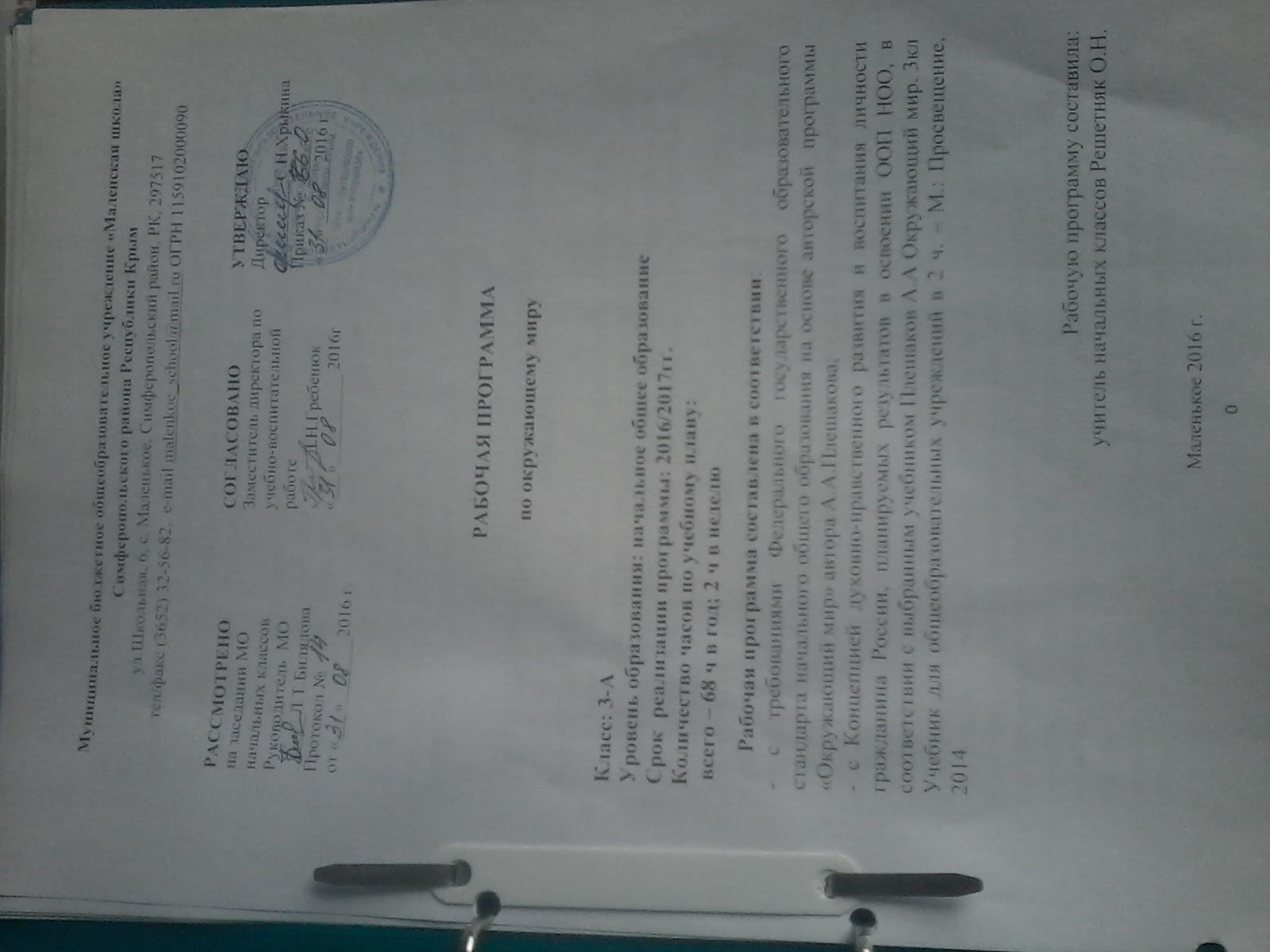 с Концепцией духовно-нравственного развития и воспитания личности гражданина России, планируемых результатов в освоении ООП НОО.      Для реализации программного содержания используется УМК «Школа России».Планируемые результаты ОСВОения учебного предметаЛичностные результаты:формирование основ российской гражданской идентичности, чувства гордости за свою Родину, российский народ и историю России, осознание своей этнической и национальной принадлежности; формирование ценностей многонационального российского общества; становление гуманистических и демократических ценностных ориентаций;формирование целостного, социально ориентированного взгляда на мир в его органичном единстве и разнообразии природы, народов, культур и религий;формирование уважительного отношения к иному мнению, истории и культуре других народов;овладение начальными навыками адаптации в динамично изменяющемся и развивающемся мире;принятие и освоение социальной роли обучающегося, развитие мотивов учебной деятельности и формирование личностного смысла учения;развитие самостоятельности и личной ответственности за свои поступки, в том числе в информационной деятельности, на основе представлений о нравственных нормах, социальной справедливости и свободе;формирование эстетических потребностей, ценностей и чувств;развитие этических чувств, доброжелательности и эмоционально-нравственной отзывчивости, понимания и сопереживания чувствам других людей;развитие навыков сотрудничества со взрослыми и сверстниками в разных социальных ситуациях, умения не создавать конфликтов и находить выходы из спорных ситуаций;формирование установки на безопасный, здоровый образ жизни, наличие мотивации к творческому труду, работе на результат, бережному отношению к материальным и духовным ценностям.Метапредметные  результаты:овладение способностью принимать и сохранять цели и задачи учебной деятельности, поиска средств её осуществления;освоения способов решения проблем творческого и поискового характера;формирование умения планировать, контролировать и оценивать учебные действия в соответствии с поставленной задачей и условиями её реализации; определять наиболее эффективные способы достижения результата;формирование умения понимать причины успеха/неуспеха учебной деятельности и способности конструктивно действовать даже в ситуациях неуспеха;освоение начальных форм познавательной и личностной рефлексии;использование знаково-символических средств представления информации для создания моделей изучаемых объектов и процессов, схем решения учебных и практических задач;активное использование речевых средств и средств информационных и коммуникативных технологий (ИТК) для решения коммуникативных и познавательных задач;использование различных способов поиска (в справочных источниках и открытом учебном информационном пространстве сети Интернет), сбора, обработки, анализа, организации, передачи и интерпретации информации в соответствии с коммуникативными и познавательными задачами и технологиями учебного предмета «Окружающий мир»;овладение логическими действиями сравнения, анализа, синтеза, общения, классификации по родовидовым признакам, установления аналогий и причинно-следственных связей, построения рассуждений, отнесения к известным понятиям;готовность слушать собеседника и вести диалог; готовность признавать возможность существования различных точек зрения и права каждого иметь свою; излагать своё мнение и аргументировать свою точку зрения и оценку событий;определение общей цели и путей её достижения; умение договариваться о распределении функций и ролей в совместной деятельности; осуществлять взаимный контроль в совместной деятельности, адекватно оценивать собственное поведение и поведение окружающих;овладение начальными сведениями о сущности и особенностях объектов, процессов и явлений действительности (природных, социальных, культурных, технических и др.) в соответствии с содержанием учебного предмета «Окружающий мир»;овладение базовыми предметами и межпредметными понятиями, отражающими существенные связи и отношения между объектами и процессами;умение работать в материальной и информационной среде начального общего образования (в том числе с учебными моделями) в соответствии с содержанием учебного предмета «Окружающий мир».Предметные результаты:понимание особой роли России в мировой истории, воспитание чувства гордости за национальные свершения, открытия, победы;сформированность уважительного отношения к России, родному краю, своей семье, истории, культуре, природе нашей страны, её современной жизни;осознание целостности окружающего мира, освоение основ экологической грамотности, элементарных правил нравственного поведения в мире природы и людей, норм здоровьесберегающего поведения в природной и социальной среде;освоение доступных способов изучения природы и общества (наблюдение, запись, измерение, опыт, сравнение, классификация и др. с получением информации из семейных архивов, от окружающих людей, в открытом информационном пространстве);развитие навыков устанавливать и выявлять причинно-следственные связи в окружающем мире.СОДЕРЖАНИЕ УЧЕБНОГО КУРСАКак устроен мир  (5ч.)Природа. Человек. Проект «Богатства, отданные людям». Общество. Что такое экология. Природа в опасности!Экскурсия: Что нас окружает?В результате изучения темы обучающийся научится:сравнивать объекты живой и неживой природы по известным признакам;находить сходство человека и живых существ и отличия от животных;различать внешность человека и его внутренний мир;определять место человека в мире;классифицировать экологические связи;различать положительное и отрицательное влияние человека на природу.Получит возможность научиться:формулировать выводы из изученного материала, отвечать на итоговые вопросы и оценивать свои достижения на уроке;подбирать иллюстрационный материал, оформлять стенд, презентовать проект;участвовать в природоохранной деятельности. Эта удивительная природа (18ч.)Тела, вещества, частицы. Разнообразие веществ. Воздух и его охрана. Вода. Превращения и круговорот воды. Берегите воду! Как разрушаются камни. Что такое почва. Разнообразие растений. Солнце, растения и мы с вами. Размножение и развитие растений. Охрана растений. Разнообразие животных. Кто что ест? Проект «Разнообразие природы родного края». Размножение и развитие животных. Охрана животных. В царстве грибов. Великий круговорот жизни.Экскурсии: Разнообразие растений: экскурсия в краеведческий музей. Разнообразие животных: экскурсия в краеведческий музей.Практические работы: Тела, вещества, частицы. Состав и свойства воздуха. Свойства воды. Круговорот воды. Состав почвы. Размножение и развитие растений.В результате изучения темы обучающийся научится:характеризовать понятия «тела», «вещества», «частицы», классифицировать тела и вещества;анализировать схему с целью определения состава воздуха, исследовать с помощью опытов свойство воздуха;исследовать по инструкции учебника свойства воды;различать три состояния воды;Распознавать формы земной поверхностиОпределять разные почвы и значение для природыРаспознавать разнообразные растенияОпределять роль растений в природе и жизни людей, бережное отношение человека к растениям.Распознавать разнообразие животного мира, особенности питания, размножения разных животных Распознавать особенности строения, роста, размножения грибов, съедобные и несъедобные грибы.Получит возможность научиться:Использовать приобретенные знания и умения в практической деятельности повседневной жизни для удовлетворения познавательных интересов, поиска дополнительной информации.Мы и наше здоровье  (9ч.)Организм человека. Органы чувств. Надёжная защита организма. Опора тела и движение. Наше питание. Проект «Школа кулинара». Дыхание и кровообращение. Умей предупреждать болезни. Здоровый образ жизни. Проверим себя и свои достижения за первое полугодие. Презентация проектов «Богатства отданные людям», «Разнообразие природы родного края», «Школа кулинаров».Практические работы: Знакомство с внешним строением кожи. Подсчёт ударов пульса.В результате изучения темы обучающийся научится:Классифицировать системы органов, знать их роль в жизнедеятельности организма, гигиена систем органовПонимать правила сохранения и укрепления здоровьяПолучит возможность научиться:Укреплять здоровье с помощью соблюдения личной гигиены, физической культуры, игр на воздухеНаша безопасность (9ч.)Огонь, вода и газ. Чтобы путь был счастливым. Дорожные знаки. Проект «Кто нас защищает». Опасные места. Природа и наша безопасность. Экологическая безопасность.Экскурсия: Дорожные знаки в окрестности школы.В результате изучения темы обучающийся научится:Соблюдать правила в окружающей среде  (пожарной безопасности, на дорогах, водоемах, в школе и т.д.)Получит возможность научиться:Использовать приобретенные знания и умения в практической деятельности повседневной жизни для удовлетворения познавательных интересовЧему учит экономика  (13ч.)Для чего нужна экономика. Природные богатства и труд людей – основа экономики. Полезные ископаемые. Растениеводство. Животноводство. Какая бывает промышленность. Проект «Экономика родного края». Что такое деньги. Государственный бюджет. Семейный бюджет. Экономика и экология. Практические работы: Полезные ископаемые. Знакомство с культурными растениями. Знакомство с различными монетами.В результате изучения темы обучающийся научится:Определять признаки различных объектов природыРазличать объекты  природы и изделия; объекты живой и неживой природыРоль растений и животных в жизни людейРазличать объекты природы и изделия промышленного производства, изготовленные человекомРассказывать о государственном и семейном бюджете, денежных средствах.Получит возможность научиться:Использовать приобретенные знания и умения для обогащения жизненного опыта.Путешествия по городам и странам (14ч.)Золотое кольцо России. Проект «Музей  путешествий». Наши ближайшие соседи. На севере Европы. Что такое Бенилюкс. В центре Европы. По Франции и Великобритании (Франция). По Франции и Великобритании (Великобритания). На юге Европы. По знаменитым местам мира. Проверим себя и оценим свои достижения за второе полугодие. Презентация проектов «Кто нас защищает», «Экономика родного края», «Музей путешествий».В результате изучения темы обучающийся научится:Показывать на карте границы России, некоторые города РоссииРаспознавать страны и народы мираПоказывать на карте изученные страны мираПолучит возможность научиться:Использовать приобретенные знания и умения в практической жизниИскать дополнительную информацию в различных источниках.Тематическое ПЛАНИРОВАНИЕ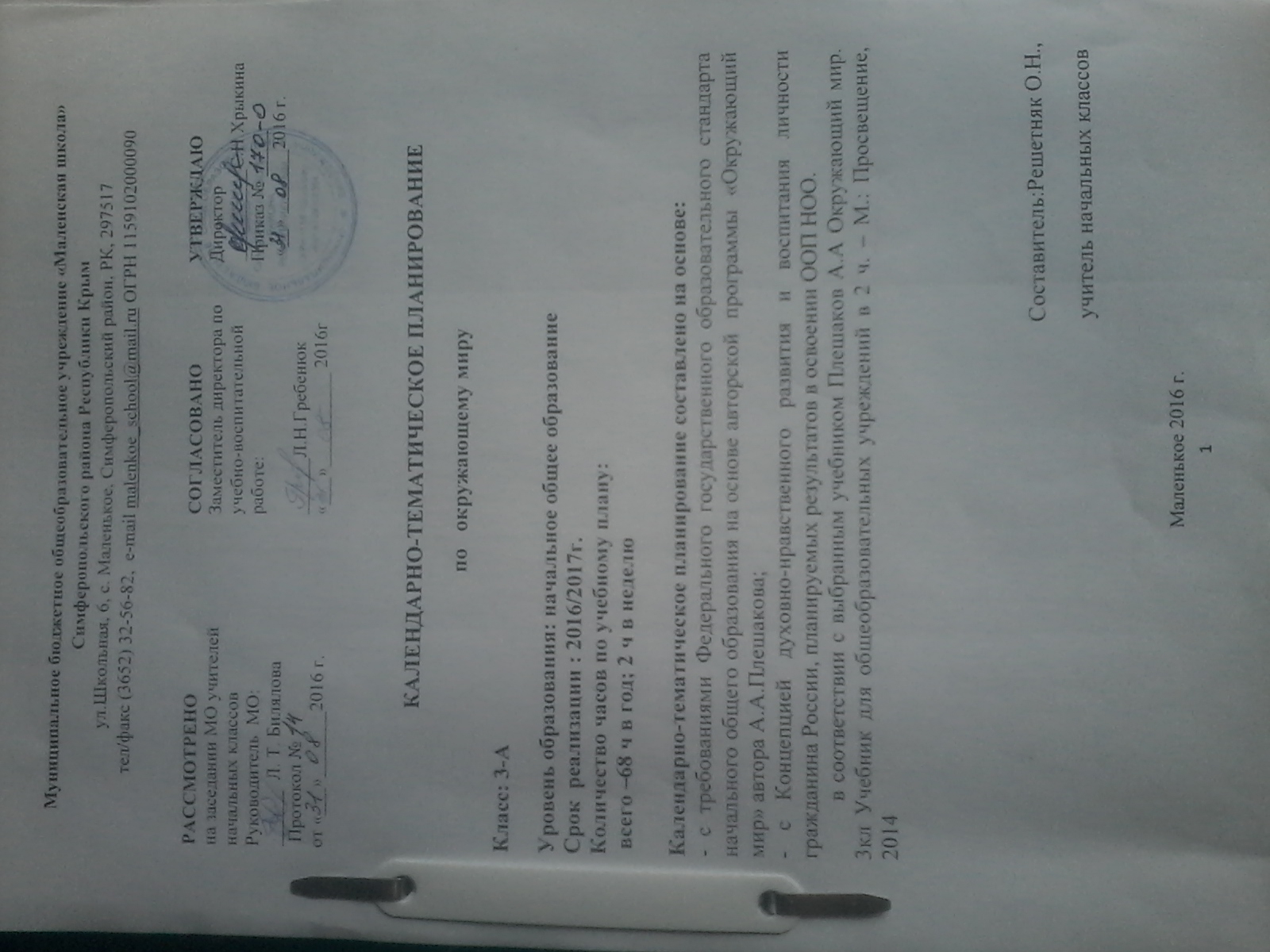 Календарно-тематическое планирование......ПрограммаСборник рабочих программ «Школа России» М. – «Просвещение» 2014УчебникПлешаков А.А Окружающий мир. 3кл Учебник для общеобразовательных учреждений в 2 ч. – М.: Просвещение, 2014Дидактические средства для учащихсяПлешаков А.А. Рабочая тетрадь –1,2 части.  3класс, М.: Просвещение, 2014.Электронное приложение к учебнику Плешакова А.А. «Окружающий мир» 3класс.№п/пНаименование разделов и темУчебные часыКонтрольные работыПрактическая частьПрактическая часть№п/пНаименование разделов и темУчебные часыКонтрольные работыэкскурсииПракт.работы1Раздел «Как устроен мир»5-1-2Раздел «Эта удивительная природа» 181273Раздел «Мы и наше здоровье»91-24Раздел «Наша безопасность»91115.Раздел «Чему учит экономика»131-26.Раздел «Путешествие по городам и странам»141-- Итого:685412№ 
п/пДатапо планупо фактупо фактуТема 
урока, 
тип урокаКол-вочасовОпыты 
и наблюдения, 
знания и уменияУниверсальные учебные действияI четверть (16 ч)I четверть (16 ч)I четверть (16 ч)I четверть (16 ч)I четверть (16 ч)I четверть (16 ч)I четверть (16 ч)I четверть (16 ч)Как устроен мир (6 ч)Как устроен мир (6 ч)Как устроен мир (6 ч)Как устроен мир (6 ч)Как устроен мир (6 ч)Как устроен мир (6 ч)Как устроен мир (6 ч)Как устроен мир (6 ч)1Природа.Разнообразие природы. Значение природы для людей (комбинированный)1Наблюдение 
за предметами живой и неживой природы, за изменениями в природе, происходящими под влиянием человекаПознавательные: использовать знаково-символические средства представления информации для создания схем решения учебных и практических задач; активно использовать речевые средства для решения познавательных задач; владеть логическими действиями анализа, синтеза, обобщения, классификации, сравнения; умением устанавливать причинно-следственные связи, строить логические рассуждения; выполнять задания с целью поиска ответа на вопрос.Регулятивные: принимать и сохранять учебную задачу, осуществлять поиск средств ее достижения; планировать, контролировать, оценивать учебные действия.Коммуникативные: владеть способами взаимодействия с окружающим миром 
и оценки достижений на уроке.Личностные: проявлять целостный взгляд на мир в его органичном единстве и разнообразии природы2Человек. Ступеньки познания(изучение нового материала) 1Отличие человека от других объектов живой природы. Ступеньки познания: восприятие, память, мышление, воображение. Познавательные: активно использовать речевые средства для решения познавательных задач; владеть логическими действиями анализа, синтеза, обобщения, умением устанавливать причинно-следственные связи, строить логические рассуждения; выполнять задания с целью поиска ответа на вопрос; находить способы решения заданий творческого характера; понимать причины успеха/неуспеха учебной деятельности, конструктивно действовать в ситуациях неуспеха.Регулятивные: принимать и сохранять учебную задачу, осуществлять поиск средств ее достижения; планировать, контролировать, оценивать учебные действияНаблюдения над процессами памятиКоммуникативные: слушать собеседника и вести диалог, признавать возможность существования различных точек зрения и права каждого иметь свою; излагать и аргументировать свою точку зрения на обсуждаемую проблему.Личностные: проявлять познавательный интерес к изучению предметного курса3Проект «Богат-ства, отданные людям»(заочная экскурсия)1Знание истории города (села), его достопримечательностей.Умение работать с различными источниками сбора информации, презентовать собранный материал Познавательные: активно использовать речевые средства и средства информационных и коммуникационных технологий для решения познавательных задач, различные способы поиска, сбора, обработки, анализа, организации, передачи, интерпретации информации; владеть логическими действиями; выполнять задания с целью поиска ответа на вопрос; находить способы решения заданий творческого характера; понимать причины успеха/неуспеха учебной деятельности, конструктивно действовать в ситуациях неуспеха.Регулятивные: принимать и сохранять учебную задачу, осуществлять поиск средств ее достижения; планировать, контролировать, оценивать учебные действия.Коммуникативные: слушать собеседника и вести диалог, признавать возможность существования различных точек зрения и права каждого иметь свою; излагать и аргументировать свою точку зрения  на обсуждаемую проблему.Личностные: проявлять познавательный интерес к изучению предметного курса4Общество(изучение нового материала)1Различие понятий государство, территория. Государственные символы РФ – герб, флаг. Генеалогическое древоПознавательные: активно использовать речевые средства для решения познавательных задач; владеть логическими действиями; выполнять задания с целью поиска ответа на вопрос; находить способы решения заданий творческого и поискового характера.Регулятивные: принимать и сохранять учебную задачу, осуществлять поиск средств ее достижения; планировать, контролировать, оценивать учебные действия.Коммуникативные: слушать собеседника и вести диалог, признавать возможность существования различных точек зрения и права каждого иметь свою; излагать и аргументировать свою точку зрения  на обсуждаемую проблему.Личностные: проявлять целостный, социально ориентированный взгляд на мир в его органичном единстве и разнообразии природы, народов, культур, чувство гор-дости за свою Родину; осознавать свою этническую и национальную принадлежность5Мир глазами эколога(комбинированный)1Отличие экологии от других похожих наук, определение экологических связей. Наблюдение над связями каждой группы в природеПознавательные: активно использовать речевые средства для решения познавательных задач; использовать знаково-символические средства представления информации; владеть логическими действиями; выполнять задания с целью поиска ответа на вопрос; находить способы решения заданий творческого и поискового характера.Регулятивные: принимать и сохранять учебную задачу, осуществлять поиск средств ее достижения; планировать, контролировать, оценивать учебные действия; определять общую цель и пути ее достижения; распределять функции в совместной деятельности.Коммуникативные: слушать собеседника и вести диалог, признавать возможность существования различных точек зрения и права каждого иметь свою; излагать и аргументировать свою точку зрения на обсуждаемую проблему; владеть конструктивными способами взаимодействия.Личностные: проявлять самостоятельность и личную ответственность за свои поступки на основе представлений о нормах поведения6Природа в опасности. Охрана природы(комбинированный)1Знание правил поведения в при-роде, некоторых видов растений и животных, занесённых в Красную книгу.Практическая работа № 1 «Моделирование влияния человека на природу»Познавательные: активно использовать речевые средства и различные способы поиска, сбора, обработки, анализа, передачи, интерпретации информации для решения познавательных задач; владеть логическими действиями; выполнять задания с целью поиска ответа на вопрос; находить способы решения заданий творческого и поискового характера.Регулятивные: принимать и сохранять учебную задачу, осуществлять поиск средств ее достижения; планировать, контролировать, оценивать учебные действия.Коммуникативные: слушать собеседника и вести диалог, признавать возможность существования различных точек зрения и права каждого иметь свою; излагать и аргументировать свою точку зрения  на обсуждаемую проблемуЛичностные: проявлять эстетические потребности, ценности и чувства, самостоятельность и личную ответственность за свои поступки на основе представлений 
о нормах поведенияЭта удивительная природа (18 ч)Эта удивительная природа (18 ч)Эта удивительная природа (18 ч)Эта удивительная природа (18 ч)Эта удивительная природа (18 ч)Эта удивительная природа (18 ч)Эта удивительная природа (18 ч)Эта удивительная природа (18 ч)7Тела, вещества, частицы(изуче-ние нового мате-риала) 1Умения определять понятия: тело, вещество, частица, классифицировать тела и вещества, приводить примеры.Практическая работа № 2 «Моделирование расположения частиц в твердом, жидком и газообразном веществе»Познавательные: активно использовать речевые средства и различные способы поиска, сбора, обработки, анализа, передачи, интерпретации информации для решения познавательных задач; использовать знаково-символические средства представления информации для создания моделей, схем изучаемых объектов и процессов в ходе решения учебных и практических задач; владеть логическими действиями; выполнять задания с целью поиска ответа на вопрос; находить способы решения заданий творческого и поискового характера; понимать причины успеха/неуспеха учебной деятельности и проявлять способность конструктивно действовать в ситуации неуспеха.Регулятивные: принимать и сохранять учебную задачу, осуществлять поиск средств ее достижения; планировать, контролировать, оценивать учебные действия в соответствии с поставленной задачей и условиями ее реализации.Коммуникативные: слушать собеседника и вести диалог, признавать возможность существования различных точек зрения и права каждого иметь свою; излагать и аргументировать свою точку зрения  на обсуждаемую проблему; владеть способами конструктивного взаимодействия со взрослыми и сверстниками.Личностные: проявлять познавательный интерес к изучению предметного курса; владеть навыками сотрудничества со взрослыми в разных ситуациях; иметь установку на результат при выполнении работы8Разнообразие веществ (изучение нового материала1Знание веществ 
(соль, сахар, крахмал, кислота). Умение правильно пользо-Познавательные: активно использовать речевые средства для решения познавательных задач; использовать знаково-символические средства представления информации для создания моделей, схем изучаемых объектов и процессов в ходе решения учебных и практических задач; владеть логическими действиями; выполнять задания с целью поиска ответа на вопрос; находить способы решения ваться данными веществами.Опыт: определение наличия крахмала в продуктахзаданий поискового характера.Регулятивные: принимать и сохранять учебную задачу, осуществлять поиск средств ее достижения; планировать, контролировать, оценивать учебные действия.Коммуникативные: слушать собеседника и вести диалог, признавать возможность существования различных точек зрения и права каждого иметь свою; излагать и аргументировать свою точку зрения на обсуждаемую проблему.Личностные: проявлять познавательный интерес к изучению предметного курса; владеть навыками сотрудничества со взрослыми в разных ситуациях9Воздух и его охрана (изуче-ние нового мате-риала)1Знание состава и свойств воздуха.Опыт: расширение воздухаПознавательные: активно использовать речевые средства для решения познавательных задач; использовать различные способы поиска, сбора, обработки, анализа, организации, передачи и интерпретации информации; владеть логическими действиями; выполнять задания с целью поиска ответа на вопрос; находить способы решения заданий поискового характера; понимать причины успеха/неуспеха учебной деятельности и проявлять способность конструктивно действовать в ситуации неуспеха.Регулятивные: принимать и сохранять учебную задачу, осуществлять поиск средств ее достижения; планировать, контролировать, оценивать учебные действия в соответствии с поставленной задачей и условиями ее реализации.Коммуникативные: слушать собеседника и вести диалог, признавать возможность существования различных точек зрения и права каждого иметь свою; излагать и аргументировать свою точку зрения  на обсуждаемую проблему; владеть способами конструктивного взаимодействия со взрослыми и сверстниками.Личностные: проявлять познавательный интерес к изучению предметного курса; владеть навыками сотрудничества со взрослыми в разных ситуациях; иметь целостный, социально ориентированный взгляд на мир в его органичном единстве10Вода 
и жизнь. Свойства воды (комбинированный)1Умения определять свойства воды, очищать воду с помощью фильтра. Знание значения воды.Практическая работа № 3 «Свойства воды. Очистка загрязненной воды с помощью фильтра»Познавательные: активно использовать речевые средства для решения познавательных задач; владеть логическими действиями; выполнять задания с целью поиска ответа на вопрос; находить способы решения заданий творческого и поискового характера; понимать причины успеха/неуспеха учебной деятельности.Регулятивные: принимать и сохранять учебную задачу, осуществлять поиск средств ее достижения; планировать, контролировать, оценивать учебные действия в соответствии с поставленной задачей и условиями ее реализации.Коммуникативные: слушать собеседника и вести диалог, признавать возможность существования различных точек зрения и права каждого иметь свою; излагать и аргументировать свою точку зрения  на обсуждаемую проблему; владеть навыками конструктивного взаимодействия со взрослыми и сверстниками.Личностные: проявлять познавательный интерес к изучению предметного курса; владеть навыками сотрудничества со взрослыми в разных ситуациях; иметь установку на результат при выполнении работы11Превращения и круговорот воды в природе (изучение нового материала)1Знание процесса осуществления круговорота воды в природе, понятий: испарение, круговорот воды. Умение соотносить круговорот воды с ее свойствами.Опыт: наблюдение за круговоротом водыПознавательные: активно использовать речевые средства и различные способы поиска информации для решения познавательных задач; владеть логическими действиями; использовать знаково-символические средства представления информации (схемы, модели, таблицы) с целью решения учебных и практических задач; выполнять задания с целью поиска ответа на вопрос; находить способы решения заданий творческого и поискового характера; понимать причины успеха/неуспеха учебной деятельности и проявлять способность конструктивно действовать в ситуациях неуспеха.Регулятивные: принимать и сохранять учебную задачу, осуществлять поиск средств ее достижения; планировать, контролировать, оценивать учебные действия.Коммуникативные: слушать собеседника и вести диалог, признавать возможность существования различных точек зрения и права каждого иметь свою; излагать и аргументировать свою точку зрения на обсуждаемую проблему.Личностные: проявлять познавательный интерес к изучению предметного курса; владеть навыками сотрудничества со взрослыми в разных ситуациях12Берегите воду!(комбинированный)1Знание причин загрязнения водоемов, мер охраны водоемов от загрязнения.Экскурсия. Наблюдение за тем, как человек загрязняет водуПознавательные: активно использовать речевые средства для решения познавательных задач; владеть логическими действиями; выполнять задания с целью поиска ответа на вопрос; находить способы решения заданий поискового характера; понимать причины успеха/неуспеха учебной деятельности и проявлять способность конструктивно действовать в ситуациях неуспеха.Регулятивные: принимать и сохранять учебную задачу, осуществлять поиск средств ее достижения; планировать, контролировать, оценивать учебные действия.Коммуникативные: слушать собеседника и вести диалог, признавать возможность существования различных точек зрения и права каждого иметь свою; излагать и аргументировать свою точку зрения на обсуждаемую проблему.Личностные: проявлять личную ответственность за свои поступки на основе представлений о нравственных нормах, бережное отношение к природным богатствам13Что такое почва (изучение нового мате
риала)1Умения определять причины разрушения твердых тел, наличие разных компонентов в почве. Знание основных свойств, состава почвы.Опыты: наблю-дение за свойствами твердых тел; состав почвыПознавательные: активно использовать речевые средства для решения познавательных задач; владеть логическими действиями; выполнять задания с целью поиска ответа на вопрос; находить способы решения заданий поискового характера; понимать причины успеха/неуспеха учебной деятельности и проявлять способность конструктивно действовать в ситуациях неуспеха.Регулятивные: принимать и сохранять учебную задачу, осуществлять поиск средств ее достижения; планировать, контролировать, оценивать учебные действия.Коммуникативные: слушать собеседника и вести диалог, признавать возможность существования различных точек зрения и права каждого иметь свою; излагать и аргументировать свою точку зрения на обсуждаемую проблему.Личностные: проявлять личную ответственность за свои поступки на основе представлений о нравственных нормах, бережное отношение к природным богатствам14Разнообразие растений (комбинированный)Познавательные: активно использовать речевые средства и различные способы поиска информации для решения познавательных задач; владеть логическими действиями; использовать знаково-символические средства представления информации (схемы, модели, таблицы) с целью решения учебных и практических задач; выполнять задания с целью поиска ответа на вопрос; находить способы решения заданий поискового характера; понимать причины успеха/неуспеха учебной деятельности и проявлять способность конструктивно действовать в ситуациях неуспеха.Регулятивные: принимать и сохранять учебную задачу, осуществлять поиск средств ее достижения; планировать, контролировать, оценивать учебные действия.Коммуникативные: слушать собеседника и вести диалог, признавать возможность существования различных точек зрения и права каждого иметь свою; излагать и аргументировать свою точку зрения на обсуждаемую проблему.Личностные: проявлять личную ответственность за свои поступки на основе представлений о нравственных нормах, бережное отношение к природным богатствам15Солнце, растения и мы с вами (комбинированный)1Умения устанав-ливать взаимосвязь солнца, растений и человека, составлять схему дыхания и питания растений.Опыт: испарение воды листьями.Практическая работа № 5 Познавательные: активно использовать речевые средства и различные способы поиска информации для решения познавательных задач; владеть логическими действиями; использовать знаково-символические средства представления информации (схемы, модели, таблицы) с целью решения учебных и практических задач; выполнять задания с целью поиска ответа на вопрос; находить способы решения заданий поискового характера; понимать причины успеха/неуспеха учебной деятельности и проявлять способность конструктивно действовать в ситуациях неуспеха; владеть начальными сведениями о сущности и особенностях объектов, явлений и процессов действительности.Регулятивные: принимать и сохранять учебную задачу, осуществлять поиск средств ее достижения; планировать, контролировать, оценивать учебные действия в соответствии с поставленной задачей и условиями ее реализации«Определение органов растений, сравнение органов различ-ных растений»Коммуникативные: слушать собеседника и вести диалог, признавать возможность существования различных точек зрения и права каждого иметь свою; излагать и аргументировать свою точку зрения на обсуждаемую проблему; владеть навыками конструктивного взаимодействия со взрослыми и сверстниками.Личностные: проявлять познавательный интерес к изучению предметного курса; владеть навыками сотрудничества в разных ситуациях16Размножение и развитие растений (изучение нового материала)1Знание этапов развития растения из семени, способов размножения растений.Практическая работа № 6 «Рассматривание плодов и семян растений. Определение признаков приспособленности растений к распространению ветром, животными»Познавательные: активно использовать речевые средства и различные способы поиска информации для решения познавательных задач; владеть логическими действиями; использовать знаково-символические средства представления информации (схемы, модели, таблицы) с целью решения учебных и практических задач; выполнять задания с целью поиска ответа на вопрос; находить способы решения заданий поискового характера; понимать причины успеха/неуспеха учебной деятельности и проявлять способность конструктивно действовать в ситуациях неуспеха.Регулятивные: принимать и сохранять учебную задачу, осуществлять поиск средств ее достижения; планировать, контролировать, оценивать учебные действия в соответствии с поставленной задачей и условиями ее реализации.Коммуникативные: слушать собеседника и вести диалог, признавать возможность существования различных точек зрения и права каждого иметь свою; излагать и аргументировать свою точку зрения на обсуждаемую проблему; владеть навыками конструктивного взаимодействия со взрослыми и сверстниками.Личностные: проявлять познавательный интерес к изучению предметного курса; владеть навыками сотрудничества в разных ситуацияхII четверть (16 ч)II четверть (16 ч)II четверть (16 ч)II четверть (16 ч)II четверть (16 ч)II четверть (16 ч)II четверть (16 ч)17Охрана растений(изучение нового материала)1Умение объяснять, почему многие растения становятся редкими. Знание основПознавательные: активно использовать речевые средства и различные способы поиска информации для решения познавательных задач; владеть логическими действиями; использовать знаково-символические средства представления информации (схемы, модели, таблицы) с целью решения учебных и практических задач; выполнять задания с целью поиска ответа на вопрос; находить способы решения ных экологичес-ких правил. Наблюдение за деятельностью человека, приводящей к исчезновению растенийзаданий поискового характера; понимать причины успеха/неуспеха учебной дея-тельности и проявлять способность конструктивно действовать в ситуациях неуспеха.Регулятивные: принимать и сохранять учебную задачу, осуществлять поиск средств ее достижения; планировать, контролировать, оценивать учебные действия.Коммуникативные: слушать собеседника и вести диалог, признавать возможность существования различных точек зрения и права каждого иметь свою; излагать и аргументировать свою точку зрения на обсуждаемую проблему.Личностные: проявлять личную ответственность за свои поступки на основе представлений о нравственных нормах, бережное отношение к природным богатствам18Разнообразие животных (комбинированный)1Знание классификации животных и их групповых признаков. Умения относить животное к определенной группе, анализировать схемы цепей питания.МоделированиеПознавательные: активно использовать речевые средства и различные способы поиска информации для решения познавательных задач; владеть логическими действиями; использовать знаково-символические средства представления информации (схемы, модели, таблицы) с целью решения учебных и практических задач; выполнять задания с целью поиска ответа на вопрос; находить способы решения заданий поискового характера; понимать причины успеха/неуспеха учебной деятельности и проявлять способность конструктивно действовать в ситуациях неуспеха.Регулятивные: принимать и сохранять учебную задачу, осуществлять поиск средств ее достижения; планировать, контролировать, оценивать учебные действия.Коммуникативные: слушать собеседника и вести диалог, признавать возможность существования различных точек зрения и права каждого иметь свою; излагать и аргументировать свою точку зрения на обсуждаемую проблему.Личностные: проявлять познавательный интерес к изучению предметного курса; владеть навыками сотрудничества со взрослыми в разных ситуациях19Кто что ест?Цепи питания (изучение нового мате-
риала)1Знание классификации животных по типу пищи. Умение составлять цепи питания.Практическая работа № 7 «Моделирование цепей питания»Познавательные: активно использовать речевые средства и различные способы поиска информации для решения познавательных задач; владеть логическими действиями; использовать знаково-символические средства представления информации (схемы, модели) с целью решения учебных и практических задач; выполнять задания с целью поиска ответа на вопрос; находить способы решения заданий поискового характера; понимать причины успеха/неуспеха учебной деятельности и проявлять способность конструктивно действовать в ситуациях неуспеха.Регулятивные: принимать и сохранять учебную задачу, осуществлять поиск средств ее достижения; планировать, контролировать, оценивать учебные действия.Коммуникативные: слушать собеседника и вести диалог, признавать возможность существования различных точек зрения и права каждого иметь свою; излагать и аргументировать свою точку зрения на обсуждаемую проблему.Личностные: проявлять личную ответственность за свои поступки на основе представлений о нравственных нормах20Невидимая сеть и невидимая пирамида (изучение нового материала)1Умение устанавливать взаимосвязи между растениями и животными дубового леса. Знание обитателей дубовых лесов. Наблюдение цепей питания в природеПознавательные: активно использовать речевые средства и различные способы поиска информации для решения познавательных задач; владеть логическими действиями; использовать знаково-символические средства представления информации (схемы, модели, таблицы) с целью решения учебных и практических задач; выполнять задания с целью поиска ответа на вопрос; находить способы решения заданий поискового характера; понимать причины успеха/неуспеха учебной деятельности и проявлять способность конструктивно действовать в ситуациях неуспеха.Регулятивные: принимать и сохранять учебную задачу, осуществлять поиск средств ее достижения; планировать, контролировать, оценивать учебные действия.Коммуникативные: слушать собеседника и вести диалог, признавать возможность существования различных точек зрения и права каждого иметь свою; излагать и аргументировать свою точку зрения на обсуждаемую проблемуЛичностные: проявлять личную ответственность за свои поступки на основе представлений о нравственных нормах21Размножение и развитие животных (изучение нового мате-
риала)1Знание способов размножения животных.Практическая работа № 8. Моделирование этапов развития бабочки и/или лягушки»Познавательные: активно использовать речевые средства и различные способы поиска информации для решения познавательных задач; владеть логическими действиями; использовать знаково-символические средства представления информации (схемы, модели, таблицы) с целью решения учебных и практических задач; выполнять задания с целью поиска ответа на вопрос; находить способы решения заданий поискового характера; понимать причины успеха/неуспеха учебной деятельности и проявлять способность конструктивно действовать в ситуациях неуспеха.Регулятивные: принимать и сохранять учебную задачу, осуществлять поиск средств ее достижения; планировать, контролировать, оценивать учебные действия.Коммуникативные: слушать собеседника и вести диалог, признавать возможность существования различных точек зрения и права каждого иметь свою; излагать и аргументировать свою точку зрения на обсуждаемую проблему.Личностные: проявлять познавательный интерес к изучению предметного курса22Охрана животных(комбинированный)1Умение определять причины исчезновения животных. Знание экологических правил. Наблюдение в природе причин исчезновения животныхПознавательные: активно использовать речевые средства и различные способы поиска информации для решения познавательных задач; владеть логическими действиями; выполнять задания с целью поиска ответа на вопрос; понимать причины успеха/неуспеха учебной деятельности и проявлять способность конструктивно действовать в ситуациях неуспеха.Регулятивные: принимать и сохранять учебную задачу, осуществлять поиск средств ее достижения; планировать, контролировать, оценивать учебные действия.Коммуникативные: слушать собеседника и вести диалог, признавать возможность существования различных точек зрения и права каждого иметь свою; излагать и аргументировать свою точку зрения на обсуждаемую проблему.Личностные: проявлять личную ответственность за свои поступки на основе представлений о нравственных нормах, бережное отношение к природе23В Царстве грибов(изучение нового материала)1Знание съедобных и несъедобных грибов, правил сбора грибов. Умение определять строение шляпочного гриба. Наблюдение различий в строении и окраске съедобных и несъедобных грибовПознавательные: активно использовать речевые средства и различные способы поиска информации для решения познавательных задач; владеть логическими действиями; использовать знаково-символические средства представления информации (схемы, модели, таблицы) с целью решения учебных и практических задач; выполнять задания с целью поиска ответа на вопрос; находить способы решения заданий поискового характера; понимать причины успеха/неуспеха учебной деятельности и проявлять способность конструктивно действовать в ситуациях неуспеха.Регулятивные: принимать и сохранять учебную задачу, осуществлять поиск средств ее достижения; планировать, контролировать, оценивать учебные действия.Коммуникативные: слушать собеседника и вести диалог, признавать возможность существования различных точек зрения и права каждого иметь свою; излагать и аргументировать свою точку зрения на обсуждаемую проблему.Личностные: проявлять познавательный интерес к изучению предметного курса, личную ответственность за свои поступки на основе представлений о нравственных нормах, бережное отношение к природе24Великий круговорот жизни (изучение нового материала)1Знание основных звеньев круговорота жизни.Умение устанавливать взаимосвязь между ними.Моделирование: круговорот веществ в природеПознавательные: активно использовать речевые средства и различные способы поиска информации для решения познавательных задач; владеть логическими действиями; использовать знаково-символические средства представления информации (модели) с целью решения учебных и практических задач; выполнять задания с целью поиска ответа на вопрос; находить способы решения заданий поискового характера; понимать причины успеха/неуспеха учебной деятельности и проявлять способность конструктивно действовать в ситуациях неуспеха.Регулятивные: принимать и сохранять учебную задачу, осуществлять поиск средств ее достижения; планировать, контролировать, оценивать учебные действия.Коммуникативные: слушать собеседника и вести диалог, признавать возможность существования различных точек зрения и права каждого иметь свою; излагать и аргументировать свою точку зрения на обсуждаемую проблему.Личностные: проявлять познавательный интерес к изучению предметного курсаМы и наше здоровье (10 ч)Мы и наше здоровье (10 ч)Мы и наше здоровье (10 ч)Мы и наше здоровье (10 ч)Мы и наше здоровье (10 ч)Мы и наше здоровье (10 ч)Мы и наше здоровье (10 ч)25Организм человека(изучение нового материала)1Знание внутреннего строения организма человека. Умение показывать органы на модели человекаПознавательные: активно использовать речевые средства и различные способы поиска информации для решения познавательных задач; владеть логическими действиями; использовать знаково-символические средства представления информации (схемы, таблицы) с целью решения учебных и практических задач; выполнять задания с целью поиска ответа на вопрос; находить способы решения заданий поискового характера; понимать причины успеха/неуспеха учебной деятельности и проявлять способность конструктивно действовать в ситуациях неуспеха.Регулятивные: принимать и сохранять учебную задачу, осуществлять поиск средств ее достижения; планировать, контролировать, оценивать учебные действия.Коммуникативные: слушать собеседника и вести диалог, признавать возможность существования различных точек зрения и права каждого иметь свою; излагать и аргументировать свою точку зрения на обсуждаемую проблему.Личностные: проявлять познавательный интерес к изучению предметного курса; иметь установку на здоровый образ жизни26Органы чувств(комбинированный)1Знание органов чувств и их значения длячеловека. Умение беречь органы чувств. Наблюдение за работой органов чувствПознавательные: активно использовать речевые средства и различные способы поиска информации для решения познавательных задач; владеть логическими действиями; использовать знаково-символические средства представления информации (схемы, таблицы) с целью решения учебных и практических задач; выполнять задания с целью поиска ответа на вопрос; находить способы решения заданий поискового характера; понимать причины успеха/неуспеха учебной деятельности и проявлять способность конструктивно действовать в ситуациях неуспеха.Регулятивные: принимать и сохранять учебную задачу, осуществлять поиск средств ее достижения; планировать, контролировать, оценивать учебные действия.Коммуникативные: слушать собеседника и вести диалог, признавать возможность существования различных точек зрения и права каждого иметь свою; излагать и аргументировать свою точку зрения на обсуждаемую проблемуЛичностные: проявлять познавательный интерес к изучению предметного курса; иметь установку на здоровый образ жизни27Надёжная защита организма(комбинированный)1Знание функции кожи. Умение оказывать первую помощь при небольших повреждениях. Практическая работа № 9 «Первая помощь при небольших повреждениях кожи»Познавательные: активно использовать речевые средства и различные способы поиска информации для решения познавательных задач; владеть логическими действиями; использовать знаково-символические средства представления информации (таблицы) с целью решения учебных и практических задач; выполнять задания с целью поиска ответа на вопрос; находить способы решения заданий поискового характера; понимать причины успеха/неуспеха учебной деятельности и проявлять способность конструктивно действовать в ситуациях неуспеха.Регулятивные: принимать и сохранять учебную задачу, осуществлять поиск средств ее достижения; планировать, контролировать, оценивать учебные действия.Коммуникативные: слушать собеседника и вести диалог, признавать возможность существования различных точек зрения и права каждого иметь свою; излагать и аргументировать свою точку зрения на обсуждаемую проблему.Личностные: проявлять познавательный интерес к изучению предметного курса; иметь установку на здоровый образ жизни28Опора тела и движение (изучение нового мате-
риала)1Знание о строении тела человека, правилах посадки за столом.Умение показывать основные кости скелета. Наблюдение за работой различных групп мышцПознавательные: активно использовать речевые средства и различные способы поиска информации для решения познавательных задач; владеть логическими действиями; использовать знаково-символические средства представления информации (схемы, таблицы) с целью решения учебных и практических задач; выполнять задания с целью поиска ответа на вопрос; находить способы решения заданий поискового характера; понимать причины успеха/неуспеха учебной деятельности и проявлять способность конструктивно действовать в ситуациях неуспеха.Регулятивные: принимать и сохранять учебную задачу, осуществлять поиск средств ее достижения; планировать, контролировать, оценивать учебные действия.Коммуникативные: слушать собеседника и вести диалог, признавать возможность существования различных точек зрения и права каждого иметь свою; излагать и аргументировать свою точку зрения на обсуждаемую проблемуЛичностные: проявлять познавательный интерес к изучению предметного курса; иметь установку на здоровый образ жизни29Наше питание. Органы пищеварения (изучение нового материала)1Знание об органах пищеварительной системы. Умения соблюдать правила питания, устанавливать взаимосвязь продуктов питания и пищеварительной системыПознавательные: активно использовать речевые средства и различные способы поиска информации для решения познавательных задач; владеть логическими действиями; использовать знаково-символические средства представления информации (таблицы) с целью решения учебных и практических задач; выполнять задания с целью поиска ответа на вопрос; находить способы решения заданий поискового характера; понимать причины успеха/неуспеха учебной деятельности и проявлять способность конструктивно действовать в ситуациях неуспеха.Регулятивные: принимать и сохранять учебную задачу, осуществлять поиск средств ее достижения; планировать, контролировать, оценивать учебные действия.Коммуникативные: слушать собеседника и вести диалог, признавать возможность существования различных точек зрения и права каждого иметь свою; излагать и аргументировать свою точку зрения на обсуждаемую проблему.Личностные: проявлять познавательный интерес к изучению предметного курса; иметь установку на здоровый образ жизни30О дыхании, движении крови(изучение нового материала)1Знание об органах дыхания и выделения. Умение заботиться о своем здоровье.Практическая работа № 10 «Подсчет ударов пульса»Познавательные: активно использовать речевые средства и различные способы поиска информации для решения познавательных задач; владеть логическими действиями; выполнять задания с целью поиска ответа на вопрос; находить способы решения заданий поискового характера; понимать причины успеха/неуспеха учебной деятельности и проявлять способность конструктивно действовать в ситуациях неуспеха.Регулятивные: принимать и сохранять учебную задачу, осуществлять поиск средств ее достижения; планировать, контролировать, оценивать учебные действия.Коммуникативные: слушать собеседника и вести диалог, признавать возможность существования различных точек зрения и права каждого иметь свою; излагать и аргументировать свою точку зрения на обсуждаемую проблемуЛичностные: проявлять познавательный интерес к изучению предметного курса; иметь установку на здоровый образ жизни31Умей предупреждать болезни (комбинированный)1Знание основных факторов закаливания. Умение закаливать свой организм.Практическая работа № 11 «Моделирование строения организма человека»Познавательные: активно использовать речевые средства и различные способы поиска информации для решения познавательных задач; владеть логическими действиями; использовать знаково-символические средства представления информации (схемы) с целью решения учебных и практических задач; выполнять задания с целью поиска ответа на вопрос; находить способы решения заданий поискового характера; понимать причины успеха/неуспеха учебной деятельности и проявлять способность конструктивно действовать в ситуациях неуспеха.Регулятивные: принимать и сохранять учебную задачу, осуществлять поиск средств ее достижения; планировать, контролировать, оценивать учебные действия.Коммуникативные: слушать собеседника и вести диалог, признавать возможность существования различных точек зрения и права каждого иметь свою; излагать и аргументировать свою точку зрения на обсуждаемую проблему.Личностные: проявлять познавательный интерес к изучению предметного курса; иметь установку на здоровый образ жизни32Здоровый образ жизни (Здоров будешь – все добудешь)(комбинированный)1Знание главных правил здорового образа жизни, выполнение их. Наблюдение отличий между людьми, ведущими здоровый образ жизни 
и курящими людьмиПознавательные: активно использовать речевые средства и различные способы поиска информации для решения познавательных задач; владеть логическими действиями; выполнять задания с целью поиска ответа на вопрос; находить способы решения заданий поискового характера; понимать причины успеха/неуспеха учебной деятельности и проявлять способность конструктивно действовать в ситуациях неуспеха.Регулятивные: принимать и сохранять учебную задачу, осуществлять поиск средств ее достижения; планировать, контролировать, оценивать учебные действия.Коммуникативные: слушать собеседника и вести диалог, признавать возможность существования различных точек зрения и права каждого иметь свою; излагать и аргументировать свою точку зрения на обсуждаемую проблемуЛичностные: проявлять познавательный интерес к изучению предметного курса; иметь установку на здоровый образ жизниIII четверть (20 ч)III четверть (20 ч)III четверть (20 ч)III четверть (20 ч)III четверть (20 ч)III четверть (20 ч)III четверть (20 ч)III четверть (20 ч)33Проверочная работа «Организм человека»(контроль и коррекция знаний)1Выполнение тестов Познавательные: владеть логическими действиями; выполнять задания с целью поиска ответа на вопрос; понимать причины успеха/неуспеха учебной деятельности и проявлять способность конструктивно действовать в ситуациях неуспеха; использовать знаково-символические средства для решения учебных задач.Регулятивные: принимать и сохранять учебную задачу, осуществлять поиск средств ее достижения; планировать, контролировать, оценивать учебные действия в соответствии с поставленной задачей и условиями ее реализации; владеть навыками познавательной и личностной рефлексии.Личностные: проявлять познавательный интерес к изучению предметного курса; понимать личностный смысл учения; иметь установку на результат при выполнении работы34Проектная работа «Школа кулинаров» (комбинированный)1Представление результатов проектной деятельностиПознавательные: владеть логическими действиями; находить способы решения заданий поискового и творческого характера; использовать различные способы поиска информации в соответствии с познавательной задачей.Регулятивные: принимать и сохранять учебную задачу, осуществлять поиск средств ее достижения; планировать, контролировать, оценивать учебные действия в соответствии с поставленной задачей и условиями ее реализации; владеть навыками познавательной и личностной рефлексии.Коммуникативные: слушать собеседника и вести диалог, признавать возможность существования различных точек зрения и права каждого иметь свою; излагать и аргументировать свою точку зрения на обсуждаемую проблемуЛичностные: проявлять познавательный интерес к изучению предметного курса; понимать личностный смысл ученияНаша безопасность (7 ч)Наша безопасность (7 ч)Наша безопасность (7 ч)Наша безопасность (7 ч)Наша безопасность (7 ч)Наша безопасность (7 ч)Наша безопасность (7 ч)Наша безопасность (7 ч)35Огонь, вода и газ(комбинированный)1Знание и умение выполнять правила пожарной безопасности, правила обращения с газовыми приборамиПознавательные: активно использовать речевые средства и различные способы поиска информации для решения познавательных задач; владеть логическими действиями; выполнять задания с целью поиска ответа на вопрос; находить способы решения заданий поискового и творческого характера.Регулятивные: принимать и сохранять учебную задачу, осуществлять поиск средств ее достижения; планировать, контролировать, оценивать учебные действия.Коммуникативные: слушать собеседника и вести диалог, признавать возможность существования различных точек зрения и права каждого иметь свою; излагать и аргументировать свою точку зрения на обсуждаемую проблему.Личностные: проявлять познавательный интерес к изучению предметного курса; иметь установку на безопасный образ жизни36Чтобы путь был счастливым (комбинированный)1Умение выполнять правила безопасного поведения на улицах и дорогахПознавательные: активно использовать речевые средства и различные способы поиска информации для решения познавательных задач; владеть логическими действиями; выполнять задания с целью поиска ответа на вопрос; находить способы решения заданий поискового характера; понимать причины успеха/неуспеха учебной деятельности и проявлять способность конструктивно действовать в ситуациях неуспеха.Регулятивные: принимать и сохранять учебную задачу, осуществлять поиск средств ее достижения; планировать, контролировать, оценивать учебные действия.Коммуникативные: слушать собеседника и вести диалог, признавать возможность существования различных точек зрения и права каждого иметь свою; излагать и аргументировать свою точку зрения на обсуждаемую проблему.Личностные: проявлять познавательный интерес к изучению предметного курса; иметь установку на безопасный образ жизни37Дорожные знаки (комбинированный)1Знание основных дорожных знаков. Умение ориентироваться на дорогеПознавательные: активно использовать речевые средства и различные способы поиска информации для решения познавательных задач; владеть логическими действиями; выполнять задания с целью поиска ответа на вопрос; находить способы решения заданий поискового характера; понимать причины успеха/неуспеха учебной деятельности и проявлять способность конструктивно действовать в ситуациях неуспеха.Регулятивные: принимать и сохранять учебную задачу, осуществлять поиск средств ее достижения; планировать, контролировать, оценивать учебные действия.Коммуникативные: слушать собеседника и вести диалог, признавать возможность существования различных точек зрения и права каждого иметь свою; излагать и аргументировать свою точку зрения на обсуждаемую проблему.Личностные: проявлять познавательный интерес к изучению предметного курса; иметь установку на безопасный образ жизни38Проектная работа «Кто нас защищает»(комбинированный)1Умения находить в различных источниках информацию о Вооруженных силах России, деятельности полиции, пожарной охраны, МЧС, оформлять собранные материалыПознавательные: активно использовать речевые средства и различные способы поиска информации для решения познавательных задач; владеть логическими действиями; выполнять задания с целью поиска ответа на вопрос; находить способы решения заданий поискового и творческого характера; понимать причины успеха/неуспеха учебной деятельности и проявлять способность конструктивно действовать в ситуациях неуспеха.Регулятивные: принимать и сохранять учебную задачу, осуществлять поиск средств ее достижения; планировать, контролировать, оценивать учебные действия в соответствии с поставленной задачей и условиями ее реализации; владеть навыками познавательной и личностной рефлексии.Коммуникативные: слушать собеседника и вести диалог, признавать возможность существования различных точек зрения и права каждого иметь свою; излагать и аргументировать свою точку зрения на обсуждаемую проблему; владеть навыками конструктивного взаимодействия со взрослыми и сверстниками.Личностные: проявлять познавательный интерес к изучению предметного курса; иметь установку на безопасный образ жизни; иметь мотивацию к творческому труду, работе на результат39Опасные места(комбинированный)1Знание опасных мест для человека. Умения предвидеть опасность, избегать её, при необходимости действовать решительно и чёткоПознавательные: активно использовать речевые средства и различные способы поиска информации для решения познавательных задач; использовать знаково-символические средства представления информации; владеть логическими действиями; выполнять задания с целью поиска ответа на вопрос; находить способы решения заданий поискового характера; понимать причины успеха/неуспеха учебной деятельности и проявлять способность конструктивно действовать в ситуациях неуспеха.Регулятивные: принимать и сохранять учебную задачу, осуществлять поиск средств ее достижения; планировать, контролировать, оценивать учебные действия.Коммуникативные: слушать собеседника и вести диалог, признавать возможность существования различных точек зрения и права каждого иметь свою; излагать и аргументировать свою точку зрения на обсуждаемую проблему.Личностные: проявлять познавательный интерес к изучению предметного курса; иметь установку на безопасный образ жизни40Природа и наша безопасность 
(комбинированный)1Знание и соблюдение правил безопасности при общении с природойПознавательные: активно использовать речевые средства и различные способы поиска информации для решения познавательных задач; использовать знаково-символические средства представления информации; владеть логическими действиями; выполнять задания с целью поиска ответа на вопрос; находить способы решения заданий поискового характера; понимать причины успеха/неуспеха учебной деятельности и проявлять способность конструктивно действовать в ситуациях неуспеха.Регулятивные: принимать и сохранять учебную задачу, осуществлять поиск средств ее достижения; планировать, контролировать, оценивать учебные действия.Коммуникативные: слушать собеседника и вести диалог, признавать возможность существования различных точек зрения и права каждого иметь свою; излагать и аргументировать свою точку зрения на обсуждаемую проблему.Личностные: проявлять познавательный интерес к изучению предметного курса; иметь установку на безопасный образ жизни41Экологическая безопасность (комбинированный)1Знание и выполнение правил личной экологической безопасностиПознавательные: активно использовать речевые средства и различные способы поиска информации для решения познавательных задач; использовать знаково-симво-лические средства представления информации; владеть логическими действиями; выполнять задания с целью поиска ответа на вопрос; находить способы решения заданий поискового характера; понимать причины успеха/неуспеха учебной деятельности и проявлять способность конструктивно действовать в ситуациях неуспеха.Регулятивные: принимать и сохранять учебную задачу, осуществлять поиск средств ее достижения; планировать, контролировать, оценивать учебные действия в соответствии с поставленной задачей; владеть навыками познавательной и личностной рефлексии.Коммуникативные: слушать собеседника и вести диалог, признавать возможность существования различных точек зрения и права каждого иметь свою; излагать и аргументировать свою точку зрения на обсуждаемую проблему; владеть навыками конструктивного взаимодействия со взрослыми и сверстниками.Личностные: проявлять познавательный интерес к изучению предметного курса; иметь установку на безопасный образ жизниЧему учит экономика (11 ч)Чему учит экономика (11 ч)Чему учит экономика (11 ч)Чему учит экономика (11 ч)Чему учит экономика (11 ч)Чему учит экономика (11 ч)Чему учит экономика (11 ч)Чему учит экономика (11 ч)42Для чего нужна экономика(изучение нового материала)1Умение определять понятие экономика, главную задачу экономикиПознавательные: активно использовать речевые средства и различные способы поиска информации для решения познавательных задач; использовать знаково-символические средства представления информации; владеть логическими действиями; выполнять задания с целью поиска ответа на вопрос; находить способы решения заданий поискового характера; понимать причины успеха/неуспеха учебной деятельности и проявлять способность конструктивно действовать в ситуациях неуспехаРегулятивные: принимать и сохранять учебную задачу, осуществлять поиск средств ее достижения; планировать, контролировать, оценивать учебные действия.Коммуникативные: слушать собеседника и вести диалог, признавать возможность существования различных точек зрения и права каждого иметь свою; излагать и аргументировать свою точку зрения на обсуждаемую проблему.Личностные: проявлять познавательный интерес к изучению предметного курса43Природные богатства и труд людей – основа эконо-мики (изучение нового мате
риала)1Знание основных составляющих экономикиПознавательные: активно использовать речевые средства и различные способы поиска информации для решения познавательных задач; использовать знаково-символические средства представления информации; владеть логическими действиями; выполнять задания с целью поиска ответа на вопрос; находить способы решения заданий поискового характера; понимать причины успеха/неуспеха учебной деятельности и проявлять способность конструктивно действовать в ситуациях неуспеха.Регулятивные: принимать и сохранять учебную задачу, осуществлять поиск средств ее достижения; планировать, контролировать, оценивать учебные действия.Коммуникативные: слушать собеседника и вести диалог, признавать возможность существования различных точек зрения и права каждого иметь свою; излагать и аргументировать свою точку зрения на обсуждаемую проблему.Личностные: проявлять познавательный интерес к изучению предметного курса44Полезные ископаемые(изучение нового материала)1Знание основных полезных ископаемых, их значения в жизни человекаПознавательные: активно использовать речевые средства и различные способы поиска информации для решения познавательных задач; владеть логическими действиями; выполнять задания с целью поиска ответа на вопрос; находить способы решения заданий поискового характера; понимать причины успеха/неуспеха учебной деятельности и проявлять способность конструктивно действовать в ситуациях неуспеха.Регулятивные: принимать и сохранять учебную задачу, осуществлять поиск средств ее достижения; планировать, контролировать, оценивать учебные действияКоммуникативные: слушать собеседника и вести диалог, признавать возможность существования различных точек зрения и права каждого иметь свою; излагать и аргументировать свою точку зрения на обсуждаемую проблему.Личностные: проявлять познавательный интерес к изучению предметного курса45Растениеводство(изучение нового материала)1Умение отличать культурные растения от дикорастущихПознавательные: активно использовать речевые средства и различные способы поиска информации для решения познавательных задач; владеть логическими действиями; выполнять задания с целью поиска ответа на вопрос; находить способы решения заданий поискового характера; понимать причины успеха/неуспеха учебной деятельности и проявлять способность конструктивно действовать в ситуациях неуспеха.Регулятивные: принимать и сохранять учебную задачу, осуществлять поиск средств ее достижения; планировать, контролировать, оценивать учебные действия в соответствии с поставленной задачей; владеть навыками познавательной и личностной рефлексии.Коммуникативные: слушать собеседника и вести диалог, признавать возможность существования различных точек зрения и права каждого иметь свою; излагать и аргументировать свою точку зрения на обсуждаемую проблему.Личностные: проявлять познавательный интерес к изучению предметного курса46Животноводство(изучение нового материала)1Знание особенностей разведения и содержания домашних животныхПознавательные: активно использовать речевые средства и различные способы поиска информации для решения познавательных задач; владеть логическими действиями; выполнять задания с целью поиска ответа на вопрос; находить способы решения заданий поискового характера; понимать причины успеха/неуспеха учебной деятельности и проявлять способность конструктивно действовать в ситуациях неуспеха.Регулятивные: принимать и сохранять учебную задачу, осуществлять поиск средств ее достижения; планировать, контролировать, оценивать учебные действияКоммуникативные: слушать собеседника и вести диалог, признавать возможность существования различных точек зрения и права каждого иметь свою; излагать и аргументировать свою точку зрения на обсуждаемую проблему.Личностные: проявлять познавательный интерес к изучению предметного курса47Какая бывает промышленность(изучение нового материала)1Знание отраслей промышленности. Умение различать продукцию каждой отрасли промышленностиПознавательные: активно использовать речевые средства и различные способы поиска информации для решения познавательных задач; использовать знаково-символические средства представления информации; владеть логическими действиями; выполнять задания с целью поиска ответа на вопрос; находить способы решения заданий поискового характера; понимать причины успеха/неуспеха учебной деятельности и проявлять способность конструктивно действовать в ситуациях неуспеха.Регулятивные: принимать и сохранять учебную задачу, осуществлять поиск средств ее достижения; планировать, контролировать, оценивать учебные действия.Коммуникативные: слушать собеседника и вести диалог, признавать возможность существования различных точек зрения и права каждого иметь свою; излагать и аргументировать свою точку зрения на обсуждаемую проблему.Личностные: проявлять познавательный интерес к изучению предметного курса48Проектная работа «Экономика родного края»(комбинированный)1Ознакомление с материалами учебника, распределение задания, обсуждение способов и сроков работыПознавательные: использовать речевые средства и различные способы поиска информации для решения познавательных задач; владеть логическими действиями; находить способы решения заданий поискового и творческого характера.Регулятивные: принимать и сохранять учебную задачу, осуществлять поиск средств ее достижения; планировать, контролировать, оценивать учебные действия в соответствии с поставленной задачей и условиями ее реализации; владеть навыками познавательной и личностной рефлексии.Коммуникативные: слушать собеседника и вести диалог, признавать возможность существования различных точек зрения и права каждого иметь свою; излагать и аргументировать свою точку зрения на обсуждаемую проблемуЛичностные: проявлять познавательный интерес к изучению предметного курса; иметь мотивацию к творческому труду, работе на результат49Что такое деньги(изучение нового материала)1Умение определять роль денег в экономике. Знание современных российских монетПознавательные: активно использовать речевые средства и различные способы поиска информации для решения познавательных задач; владеть логическими действиями; выполнять задания с целью поиска ответа на вопрос; находить способы решения заданий поискового характера; понимать причины успеха/неуспеха учебной деятельности и проявлять способность конструктивно действовать в ситуациях неуспеха.Регулятивные: принимать и сохранять учебную задачу, осуществлять поиск средств ее достижения; планировать, контролировать, оценивать учебные действия.Коммуникативные: слушать собеседника и вести диалог, признавать возможность существования различных точек зрения и права каждого иметь свою; излагать и аргументировать свою точку зрения на обсуждаемую проблему.Личностные: проявлять познавательный интерес к изучению предметного курса50Государственный бюджет 
(изучение нового материала)1Умение оперировать терминами: бюджет, доходы, налоги, расходыПознавательные: активно использовать речевые средства и различные способы поиска информации для решения познавательных задач; владеть логическими действиями; выполнять задания с целью поиска ответа на вопрос; находить способы решения заданий поискового характера; понимать причины успеха/неуспеха учебной деятельности и проявлять способность конструктивно действовать в ситуациях неуспеха.Регулятивные: принимать и сохранять учебную задачу, осуществлять поиск средств ее достижения; планировать, контролировать, оценивать учебные действияКоммуникативные: слушать собеседника и вести диалог, признавать возможность существования различных точек зрения и права каждого иметь свою; излагать и аргументировать свою точку зрения на обсуждаемую проблему.Личностные: проявлять познавательный интерес к изучению предметного курса51Семейный бюджет(изучение нового материала)1Знание основ семейного бюджета, понятия семейный бюджетПознавательные: активно использовать речевые средства и различные способы поиска информации для решения познавательных задач; использовать знаково-символические средства представления информации; владеть логическими действиями; выполнять задания с целью поиска ответа на вопрос; находить способы решения заданий поискового характера; понимать причины успеха/неуспеха учебной деятельности и проявлять способность конструктивно действовать в ситуациях неуспеха.Регулятивные: принимать и сохранять учебную задачу, осуществлять поиск средств ее достижения; планировать, контролировать, оценивать учебные действия.Коммуникативные: слушать собеседника и вести диалог, признавать возможность существования различных точек зрения и права каждого иметь свою; излагать и аргументировать свою точку зрения на обсуждаемую проблему.Личностные: проявлять познавательный интерес к изучению предметного курса52Экономика и эко-логия (изучение нового материала)1Знание задач экологии и двух сторон экономики. Умение составлять простейшие экологические прогнозыПознавательные: активно использовать речевые средства и различные способы поиска информации для решения познавательных задач; использовать знаково-символические средства представления информации; владеть логическими действиями; выполнять задания с целью поиска ответа на вопрос; находить способы решения заданий поискового характера.Регулятивные: принимать и сохранять учебную задачу, осуществлять поиск средств ее достижения; планировать, контролировать, оценивать учебные действия.Коммуникативные: слушать собеседника и вести диалог, признавать возможность существования различных точек зрения и права каждого иметь свою; излагать и аргументировать свою точку зрения на обсуждаемую проблему.Личностные: проявлять познавательный интерес к изучению предметного курсаIV четверть (16 ч)IV четверть (16 ч)IV четверть (16 ч)IV четверть (16 ч)IV четверть (16 ч)IV четверть (16 ч)IV четверть (16 ч)IV четверть (16 ч)Путешествие по городам и странам (14 ч)Путешествие по городам и странам (14 ч)Путешествие по городам и странам (14 ч)Путешествие по городам и странам (14 ч)Путешествие по городам и странам (14 ч)Путешествие по городам и странам (14 ч)Путешествие по городам и странам (14 ч)Путешествие по городам и странам (14 ч)53–56Золотое кольцо России (изучение нового материала)4Знание некоторых городов Золотого кольца России и их главных достопримечательностей. Умение показывать их на картеПознавательные: активно использовать речевые средства и различные способы поиска информации для решения познавательных задач; использовать знаково-символические средства представления информации; владеть логическими действиями; выполнять задания с целью поиска ответа на вопрос; находить способы решения заданий поискового характера.Регулятивные: принимать и сохранять учебную задачу, осуществлять поиск средств ее достижения; планировать, контролировать, оценивать учебные действия.Коммуникативные: слушать собеседника и вести диалог, признавать возможность существования различных точек зрения и права каждого иметь свою; излагать и аргументировать свою точку зрения на обсуждаемую проблему.Личностные: проявлять основы гражданской идентичности, чувство гордости 
за свою Родину, ее народ, историю; осознавать свою этническую и национальную принадлежность57Проектная работа «Музей путешествий» (изучение нового материала)1Ознакомление с материалами учебника, распределение заданий, обсуждение способов и сроков работыПознавательные: владеть способами решения проблем творческого характера, логическими действиями; активно использовать речевые средства и ИКТ для решения познавательной задачи; использовать различные способы поиска информации.Регулятивные: принимать и сохранять учебную задачу, осуществлять поиск средств ее достижения; планировать, контролировать, оценивать учебные действия в соответствии с поставленной задачей и условиями ее реализации; владеть навыками познавательной и личностной рефлексии.Личностные: проявлять чувство гордости за свою Родину, ее народ, историю58Наши ближайшие соседи 1Знание государств – ближайших соседей Познавательные: активно использовать речевые средства и различные способы поиска информации для решения познавательных задач; использовать знаково-символические средства представления информации; владеть логическими действия-(изучение нового материала)России. Умение показывать их на картеми; выполнять задания с целью поиска ответа на вопрос; находить способы решения заданий поискового характера.Регулятивные: принимать и сохранять учебную задачу, осуществлять поиск средств ее достижения; планировать, контролировать, оценивать учебные действия.Коммуникативные: слушать собеседника и вести диалог, признавать возможность существования различных точек зрения и права каждого иметь свою; излагать и аргументировать свою точку зрения на обсуждаемую проблему.Личностные: проявлять основы гражданской идентичности, чувство гордости за свою Родину, ее народ, историю, уважительное отношение к иному мнению, истории и культуре других народов; осознавать свою этническую и национальную принадлежность; иметь целостный, социально ориентированный взгляд на мир в его органичном единстве и разнообразии народов, культур59На севере Европы(изучение нового материала)1Знание северных европейских государств. Умение показывать их на карте Познавательные: активно использовать речевые средства и различные способы поиска информации для решения познавательных задач; использовать знаково-символические средства представления информации; владеть логическими действиями; выполнять задания с целью поиска ответа на вопрос; находить способы решения заданий поискового характера.Регулятивные: принимать и сохранять учебную задачу, осуществлять поиск средств ее достижения; планировать, контролировать, оценивать учебные действия.Коммуникативные: слушать собеседника и вести диалог, признавать возможность существования различных точек зрения и права каждого иметь свою; излагать и аргументировать свою точку зрения на обсуждаемую проблему.Личностные: проявлять уважительное отношение к иному мнению, истории и культуре других народов; иметь целостный, социально ориентированный взгляд на мир в его органичном единстве и разнообразии народов, культур60Что такое Бенилюкс(изучение нового материала)1Знание стран Бенилюкса, особенностей их экономики. Умение показывать страны на картеПознавательные: активно использовать речевые средства и различные способы поиска информации для решения познавательных задач; использовать знаково-символические средства представления информации; владеть логическими действиями; выполнять задания с целью поиска ответа на вопрос; находить способы решения заданий поискового характера.Регулятивные: принимать и сохранять учебную задачу, осуществлять поиск средств ее достижения; планировать, контролировать, оценивать учебные действия.Коммуникативные: слушать собеседника и вести диалог, признавать возможность существования различных точек зрения и права каждого иметь свою; излагать и аргументировать свою точку зрения на обсуждаемую проблему.Личностные: проявлять уважительное отношение к иному мнению, истории и культуре других народов; иметь целостный, социально ориентированный взгляд на мир в его органичном единстве и разнообразии народов, культур61В центре Европы(изучение нового материала)1Знание государственного устройства, государственных языков, флагов, достопримечательностей, знаменитых людей стран Центральной Европы. Умение показывать страны на картеПознавательные: активно использовать речевые средства и различные способы поиска информации для решения познавательных задач; владеть логическими действиями; выполнять задания с целью поиска ответа на вопрос; находить способы решения заданий поискового характера.Регулятивные: принимать и сохранять учебную задачу, осуществлять поиск средств ее достижения; планировать, контролировать, оценивать учебные действия.Коммуникативные: слушать собеседника и вести диалог, признавать возможность существования различных точек зрения и права каждого иметь свою; излагать и аргументировать свою точку зрения на обсуждаемую проблему.Личностные: проявлять уважительное отношение к иному мнению, истории и культуре других народов; иметь целостный, социально ориентированный взгляд на мир в его органичном единстве и разнообразии народов, культур62Путешествие по Франции 
(изучение нового материала)1Умения соотносить памятники архитектуры и искусства с той страной, в которой они находятся, работать с картой, описывать достопримечательностиПознавательные: активно использовать речевые средства и различные способы поиска информации для решения познавательных задач; владеть логическими действиями; выполнять задания с целью поиска ответа на вопрос; находить способы решения заданий поискового характера; понимать причины успеха/неуспеха учебной деятельности и проявлять способность конструктивно действовать в ситуации неуспеха; использовать знаково-символические средства представления информации для решения учебных и практических задач; владеть базовыми предметными и межпредметными понятиями, отражающими существенные связи и отношения между объектами и процессами, начальными сведениями о сущности и особенностях объектов, процессов и явлений действительности (социальных, культурных, технических).Регулятивные: принимать и сохранять учебную задачу, осуществлять поиск средств ее достижения; планировать, контролировать, оценивать учебные действия в соответствии с поставленной задачей и условиями ее реализации.Коммуникативные: слушать собеседника и вести диалог, признавать возможность существования различных точек зрения и права каждого иметь свою; излагать и аргументировать свою точку зрения на обсуждаемую проблему; владеть навыками конструктивного взаимодействия со взрослыми и сверстниками.Личностные: проявлять уважительное отношение к иному мнению, истории и культуре других народов; иметь целостный, социально ориентированный взгляд на мир в его органичном единстве и разнообразии народов, культур; мотивацию к творческому труду, работе на результат, бережному отношению к материальным и духовным ценностям63Путешествие по Великобритании (изучение нового материала)1Умения соотносить памятники архитектуры и искусства с той страной, в которой они находятся, работать с картой, описывать достопримечательностиПознавательные: активно использовать речевые средства и различные способы поиска информации для решения познавательных задач; владеть логическими действиями; выполнять задания с целью поиска ответа на вопрос; находить способы решения заданий поискового характера; понимать причины успеха/неуспеха учебной деятельности и проявлять способность конструктивно действовать в ситуации неуспеха; использовать знаково-символические средства представления информации для решения учебных и практических задач; владеть базовыми предметными и межпредметными понятиями, отражающими существенные связи и отношения между объектами и процессами, начальными сведениями о сущности и особенностях объектов, процессов и явлений действительности (социальных, культурных, технических).Регулятивные: принимать и сохранять учебную задачу, осуществлять поиск средств ее достижения; планировать, контролировать, оценивать учебные действия в соответствии с поставленной задачей и условиями ее реализации.Коммуникативные: слушать собеседника и вести диалог, признавать возможность существования различных точек зрения и права каждого иметь свою; излагать и аргументировать свою точку зрения на обсуждаемую проблему; владеть навыками конструктивного взаимодействия со взрослыми и сверстниками.Личностные: проявлять уважительное отношение к иному мнению, истории и культуре других народов; иметь целостный, социально ориентированный взгляд на мир в его органичном единстве и разнообразии народов, культур; мотивацию к творческому труду, работе на результат, бережному отношению к материальным и духовным ценностям64На юге Европы(изучение нового материала)1Умения соотносить памятники архитектуры и искусства с той страной, в которой они находятся, работать с картой, описывать достопримечательностиПознавательные: активно использовать речевые средства и различные способы поиска информации для решения познавательных задач; владеть логическими действиями; выполнять задания с целью поиска ответа на вопрос; находить способы решения заданий поискового характера; понимать причины успеха/неуспеха учебной деятельности и проявлять способность конструктивно действовать в ситуации неуспеха; использовать знаково-символические средства представления информации для решения учебных и практических задач; владеть базовыми предметными и межпредметными понятиями, отражающими существенные связи и отношения между объектами и процессами, начальными сведениями о сущности и особенностях объектов, процессов и явлений действительности (социальных, культурных, технических).Регулятивные: принимать и сохранять учебную задачу, осуществлять поиск средств ее достижения; планировать, контролировать, оценивать учебные действия в соответствии с поставленной задачей и условиями ее реализации.Коммуникативные: слушать собеседника и вести диалог, признавать возможность существования различных точек зрения и права каждого иметь свою; излагать и аргументировать свою точку зрения на обсуждаемую проблему; владеть навыками конструктивного взаимодействия со взрослыми и сверстниками.Личностные: проявлять уважительное отношение к иному мнению, истории и культуре других народов; иметь целостный, социально ориентированный взгляд на мир в его органичном единстве и разнообразии народов, культур; мотивацию к творческому труду, работе на результат, бережному отношению к материальным и духовным ценностям65По знаменитым местам мира1Умения соотносить памятники архитектуры и искусства с той страной, в которой они находятся, работать с картой, описывать достопримечательностиПознавательные: активно использовать речевые средства и различные способы поиска информации для решения познавательных задач; владеть логическими действиями; выполнять задания с целью поиска ответа на вопрос; находить способы решения заданий поискового характера; понимать причины успеха/неуспеха учебной деятельности и проявлять способность конструктивно действовать в ситуации неуспеха; использовать знаково-символические средства представления информации для решения учебных и практических задач; владеть базовыми предметными и межпредметными понятиями, отражающими существенные связи и отношения между объектами и процессами, начальными сведениями о сущности и особенностях объектов, процессов и явлений действительности (социальных, культурных, технических).Регулятивные: принимать и сохранять учебную задачу, осуществлять поиск средств ее достижения; планировать, контролировать, оценивать учебные действия в соответствии с поставленной задачей и условиями ее реализации.Коммуникативные: слушать собеседника и вести диалог, признавать возможность существования различных точек зрения и права каждого иметь свою; излагать и аргументировать свою точку зрения на обсуждаемую проблему; владеть навыками конструктивного взаимодействия со взрослыми и сверстниками.Личностные: проявлять уважительное отношение к иному мнению, истории и культуре других народов; иметь целостный, социально ориентированный взгляд на мир в его органичном единстве и разнообразии народов, культур; мотивацию к творческому труду, работе на результат, бережному отношению к материальным и духовным ценностям(изучение нового материала)66Достопримечательности нашего города (села)(экскурсия)1Знание памятников архитектуры и искусства своего города (села)Познавательные: активно использовать речевые средства и различные способы поиска информации для решения познавательных задач; владеть логическими действиями; выполнять задания с целью поиска ответа на вопрос; находить способы решения заданий поискового характера.Регулятивные: принимать и сохранять учебную задачу, осуществлять поиск средств ее достижения; планировать, контролировать, оценивать учебные действия в соответствии с поставленной задачей и условиями ее реализации.Коммуникативные: слушать собеседника и вести диалог, признавать возможность существования различных точек зрения и права каждого иметь свою; излагать и аргументировать свою точку зрения на обсуждаемую проблему.Личностные: проявлять уважительное отношение к иному мнению, истории и культуре других народов; иметь целостный, социально ориентированный взгляд на мир в его органичном единстве и разнообразии народов, культур67–68Подведение итогов. Презентация. Проверочная работа2Представление презентационной работы.Выполнение заданий проверочной работыПознавательные: владеть способами решения проблем творческого характера, логическими действиями; понимать причины успеха/неуспеха учебной деятельности и проявлять способность конструктивно действовать в ситуации (контроль и коррекция знаний)Регулятивные: принимать и сохранять учебную задачу, осуществлять поиск средств ее достижения; планировать, контролировать, оценивать учебные действия в соответствии с поставленной задачей и условиями ее реализации; владеть навыками познавательной и личностной рефлексии.Коммуникативные: слушать собеседника и вести диалог, признавать возможность существования различных точек зрения и права каждого иметь свою; излагать и аргументировать свою точку зрения на обсуждаемую проблему.Личностные: проявлять познавательный интерес к изучению предмета; иметь установку на результат при выполнении работы